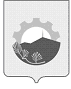 АДМИНИСТРАЦИЯ АРСЕНЬЕВСКОГО ГОРОДСКОГО ОКРУГА П О С Т А Н О В Л Е Н И ЕОб утверждении списка лауреатов премии Арсеньевского городского округа «За особые достижения в области самодеятельного художественного творчества»В соответствии с муниципальным правовым актом Арсеньевского городского округа от 05 февраля 2008 года № 20-МПА «Положение «О премии Арсеньевского городского округа «За особые достижения в области самодеятельного художественного творчества», на основании решения конкурсной комиссии по отбору кандидатов на соискание премии Арсеньевского городского округа, утвержденной постановлением администрации Арсеньевского городского округа от 27 февраля 2024 года № 123-па, руководствуясь Уставом Арсеньевского городского округа, администрация Арсеньевского городского округа ПОСТАНОВЛЯЕТ:Утвердить    прилагаемый   список   лауреатов   премии    Арсеньевского городского округа «За особые достижения в области самодеятельного художественного творчества».Начальнику    управления    культуры   администрации    Арсеньевского городского округа выплатить премию из средств, предусмотренных на эти цели муниципальной программой «Развитие культуры Арсеньевского городского округа», утвержденной постановлением администрации Арсеньевского городского округа от 01 декабря 2023 года № 744-па. Организационному   управлению   администрации   Арсеньевского городского округа обеспечить размещение на официальном сайте администрации Арсеньевского городского округа настоящего постановления.Глава городского округа                                                                                В.С. ПивеньУТВЕРЖДЕНпостановлением администрацииАрсеньевского городского округа20 марта 2024 г.  № 174-па                                                СПИСОК               лауреатов премии Арсеньевского городского округа               «За особые достижения в области самодеятельного                                художественного творчества»В номинации «Творческий коллектив» - Образцовая танцевальная студия «Аристос» (руководитель – Касимова Ксения Андреевна).В номинации «Участник самодеятельного художественного творчества» - Миргородский Тимофей, участник «Заслуженного коллектива самодеятельного творчества Приморского края» Народного ансамбля танца «Аралия» (руководитель – Васько Елена Николаевна).20 марта 2024 г.г. Арсеньев№174-па